 Aging, Disability, & Veterans Services
CLIENT ALERT FORM 
(revised 2-10-15)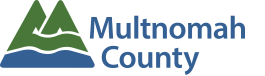 SENDER INFORMATION:
Sender’s (your) name:              
Sender’s (your) email:         
Sender’s (your) phone number:       
Your Department/Program:    
Are you the client’s case manager?    Yes	  No  *If “No,” please fill out the next section:

CLIENT’S CASE MANAGER (if different from Sender):
Case Manager Name:       
Case Manager’s department/program:  
Case Manager’s  direct phone number:       
THIS CLIENT ALERT IS EFFECTIVE FROM:
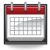 Submission Date:   Deletion Date:    CLIENT INFORMATION:
Full Legal Name: (First, Middle initial if known, Last)      
Date of Birth:       
VETERAN STATUS:   Has the client served in the military?  (yes, no, or unknown):       Is the client a surviving spouse of someone who has served in the military?  (yes, no, or unknown):      CLIENT ADDRESS:
Building/Facility Name (if applicable):       
Street Address:        Apt. or Unit #:       City:       State:  OR 	Zip:       Primary phone:       
Additional Phones/Contacts (specify cell, emergency contact, facility, etc.):       

REASON FOR ALERT (check at least one, and all that apply) :
  Client is suicidal
  Client is homicidal/violent
  Client demographics needed
  Specific intervention needed
  FYI: Client status report
  To update prior alert
  Client is special program
  Provide referral/appt. info
  Client is a frequent caller
  Limit number of calls
  Limit call durationSITUATION DESCRIPTION:  
     CALL CENTER INSTRUCTIONS:  
     
AFTER HOURS ON-CALL CONSULTANT INSTRUCTIONS:  
     